Муниципальное бюджетное дошкольное образовательное учреждение детский сад №14 муниципального образования город НовороссийскКонспект по физической культуре для детей старшего и подготовительного возраста «Мой папа самый, самый…»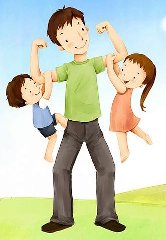 Подготовила: воспитатель Самохвалова О.И.г. Новороссийск, 2017 г.Цель:
Формирование у детей знаний о российских военных силах, о празднике Дня Защитника Отечества.Задачи:Закреплять навыки ходьбы, бега, метания в играх-эстафетах, способствовать развитию физических качеств детей.Воспитывать морально-волевые качества у детей: решительность, честность, настойчивость, смелость.Создавать у детей и родителей радостное, бодрое настроение и положительное эмоциональное состояние.Оборудование:ориентиры-4 шт., мешочки с песком по количеству участников, корзина-2 шт., палки-2 шт., платки по количеству участников, мячи по количеству участников, ложки большие-2 шт., ножи-2 шт, миски-4 шт, ведро или тазик-2 шт., картошка по количеству детей, 20 надутых шариков, канат-2 шт., мячи-фитболы – 2 шт.
Ход праздника:Ведущий: Уважаемые гости, дети! Сегодня мы собрались, чтобы поздравить всех мужчин с праздником Днём защитника Отечества. Защитники есть в каждой семье – это дедушки, старшие братья, и конечно наши любимые папы. Пожелаем всем здоровья, успехов во всех делах и гордости за своих детей, которые их очень любят.А теперь встречаем участников соревнований!Звучит марш Дети с родителями (папами) заходят в зал под торжественную музыку, выполняют перестроения и становятся на против друг друга в две шеренги.
Ведущий:
Сегодня у нас спортивные соревнования, посвященные празднику Дню защитника Отечества. На эти соревнования мы пригласили ваших пап и братьев. Все должны показать нам свою силу, ловкость, смелость.
Представление команд.В соревнованиях принимают участие две команды.Первая команда «Оптимист»:Наша сила в нашей дружбе, мы придем к победе дружно. 
Нам нужна одна удача, только так, а не иначе! Мы - команда `оптимист`! 
Нас противник сторонись! 
Никогда, нигде ни в чём мы с дороги не свернём! 
Всех сумеем обойти- ждёт Победа впереди!!!Вторая команда «Динамит»:Мы спортсмены классные
Мы — взрывоопасные
Кто сегодня победит?
Ну, конечно, «Динамит»!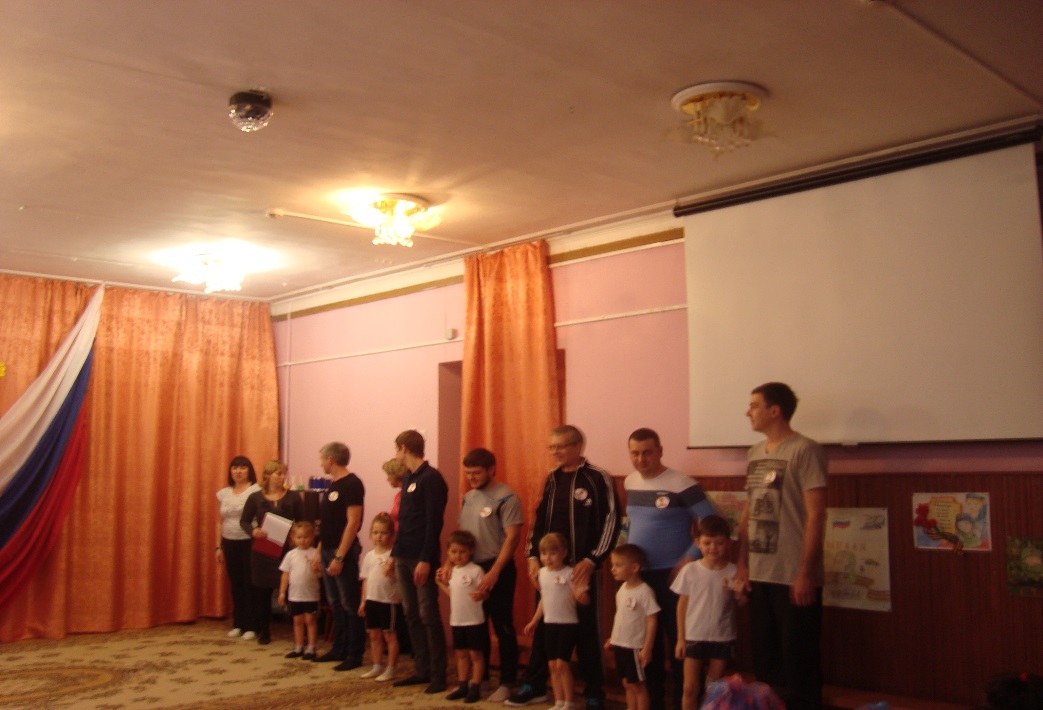 Ведущий:
                Пусть жюри,
                Весь ход сражения
                Без промашки проследит
                Кто окажется дружнее
                Тот в бою и победит.
Представляю жюри, которое будет следить за соревнованиями и подводить итоги.
1. Конкурс - эстафета «Меткий стрелок»Ведущий: Гусеницы две ползут. 
Башню с пушкою везут? (танк) 
Папы наши буду танками, а дети танкисты. Задача - попасть всеми снарядами в цель. На старте лежат мешочки с песком. Ребенок, берет один мешочек, садится в танк – на спину к папе, доезжает до рубежа (черта-палка), стреляет не слезая с папы (забрасывает в корзину). За каждое попадание начисляется - 1 очко. Выигрывает команда, набравшая большее количество очков.2. Конкурс - эстафета «Попади в цель»Ведущий: А теперь, папы покажут своё умение точно попадать в цель.Папы по одному из каждой команды выстраиваются на старте, им завязывают глаза и дают в руки мяч. По сигналу папа должен преодолеть дистанцию до финиша, где стоит корзина и опустить туда мяч. Участники команды помогают сориентироваться в пространстве, выкрикивая правильное направление.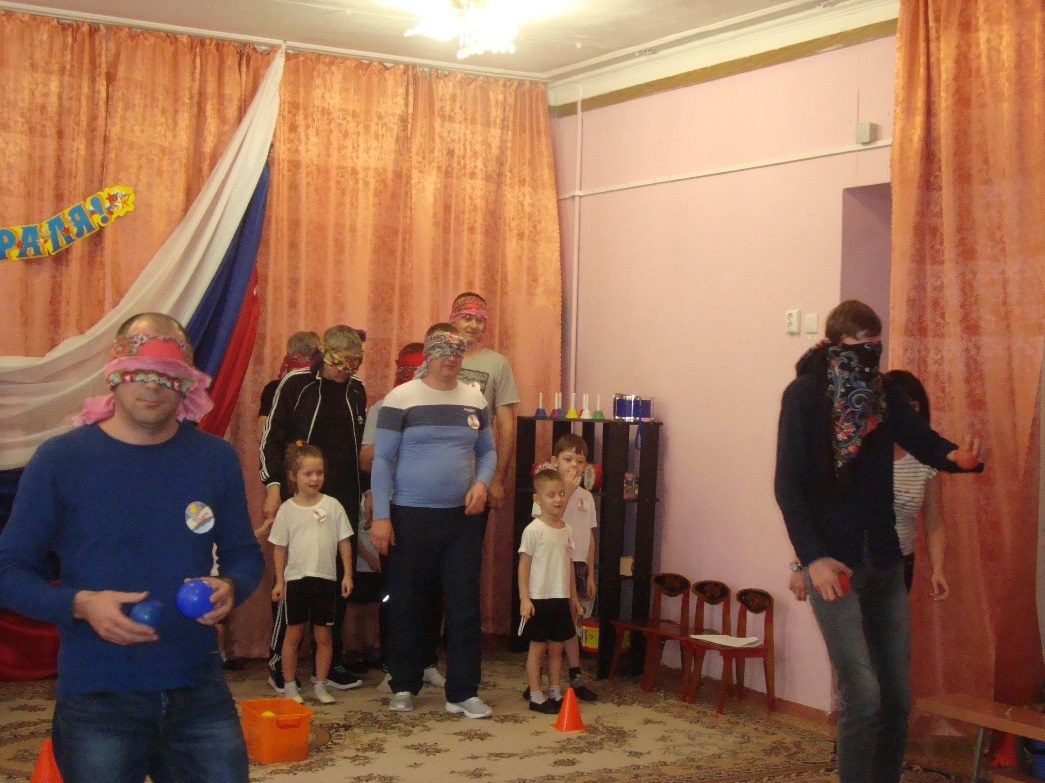 3. Конкурс "Хозяин дома"
Дети выстраиваются на противоположной от пап стороне зала, с ложкой в руках, достают из ведра картошку, кладут её в ложку, доносят до капитана команды- папы и кладут в ведро. Папа чистит картошку, выигрывает та команда в чьей картошка окажется быстрее почищена.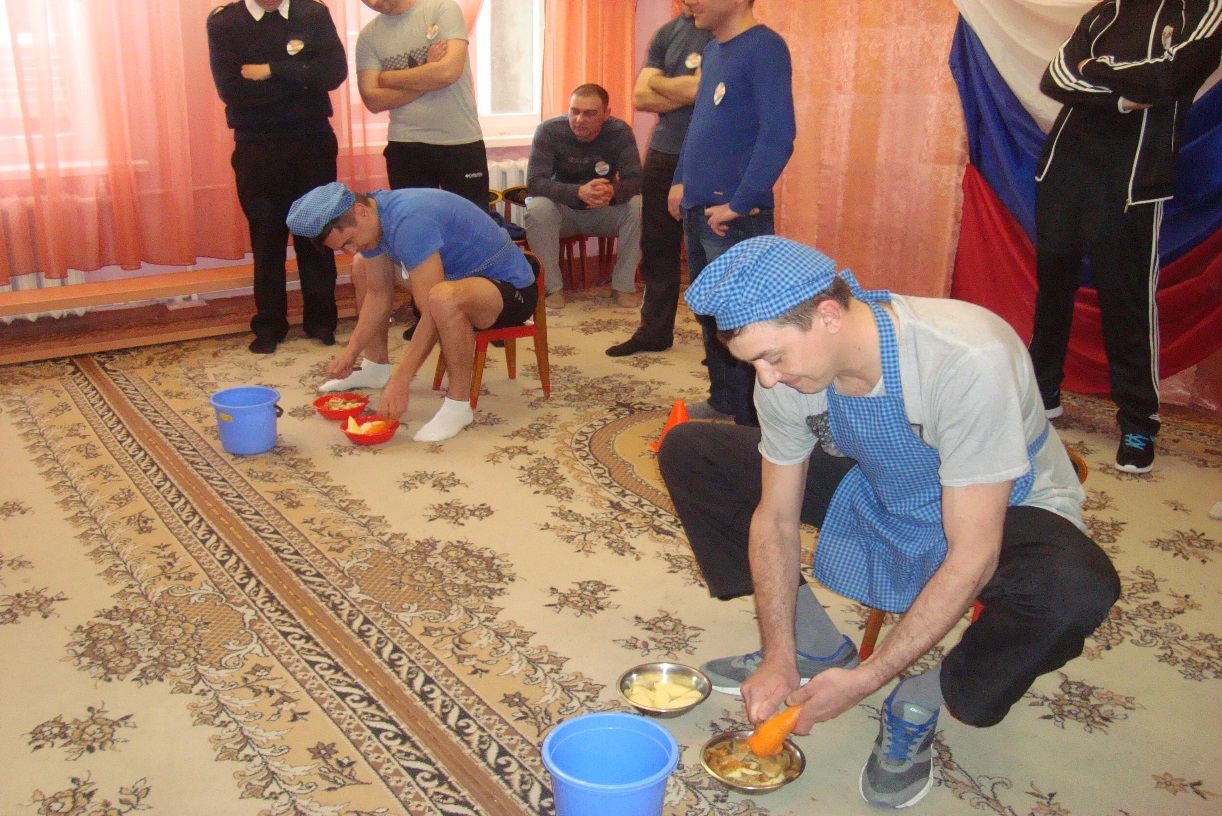 4. Конкурс - эстафета «Мой заботливый папа»Каждый папа, по очереди в колонне, сажает своего ребенка на шею и несет его вокруг ориентира к следующему игроку.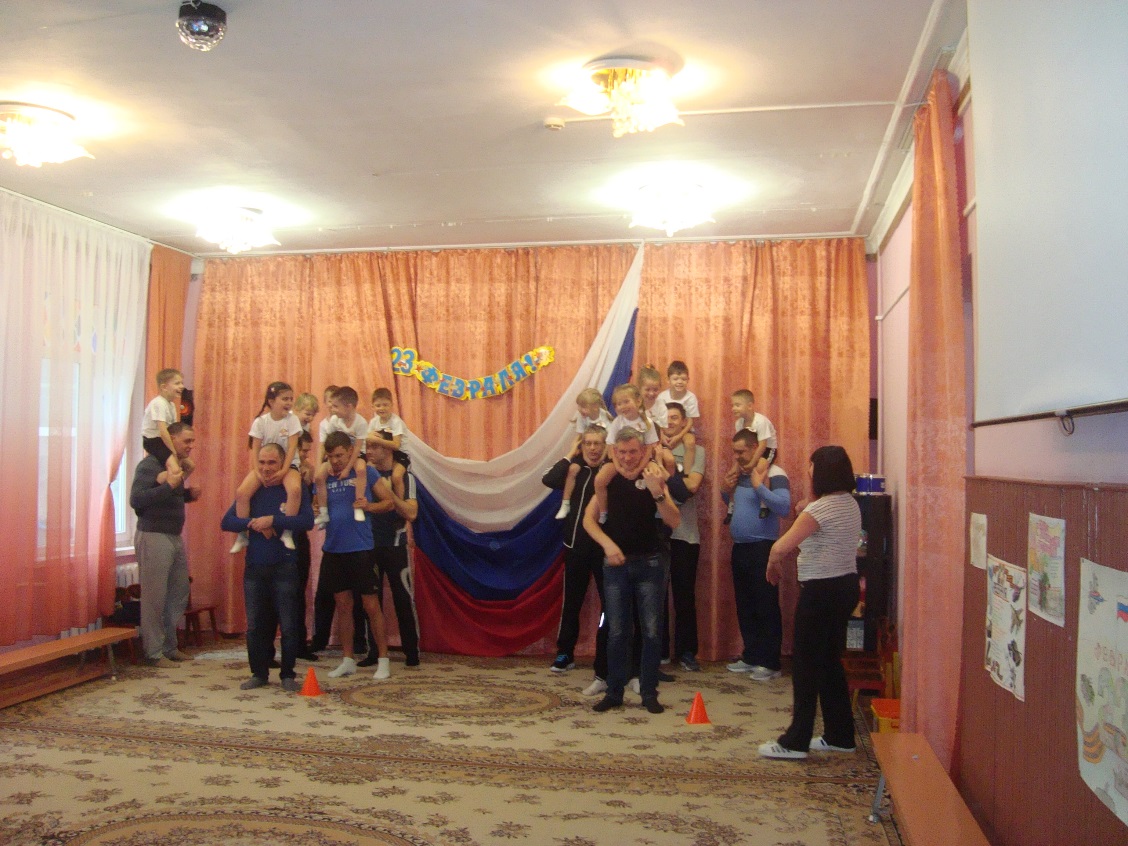 5. Конкурс «Загадки»Ведущий: Вот какие заботливые и сильные у нас папы. А ведь они ещё и на все руки мастера. Сейчас вы присядьте и вспомните инструменты, которые вам всегда помогают. Разгадаем загадки:1. Быстро грызёт, мелко жуёт,Сама не глотает.Что это, кто отгадает? (Пила)2. Цепкий рот на тех сердит,Кто зазря в доске сидит. (Клещи)3. У конька, у горбункаДеревянные бока.У него из-под копытСтружка белая бежит. (Рубанок)4. Замечательный дружище,Деревянная ручищаДа железный обушок,Закаленный гребешок.Он у плотника в почете -Каждый день с ним на работе. (Топор)5. Она с винтом пустилась в пляс,А тот, кружась, в доске увяз! (Отвёртка)6. Я любопытный инструмент: узнаю все в один момент:Везде сую свой нос витой, проткну дыру в стене,Чтобы узнать, а что на той, обратной стороне! (Сверло)7. Лишь согнут пополам — непригоден он к делам,А как только распрямится, для работы пригодится. (Складной нож)8. Я у людей всегда в ходу,Хоть мой характер крут.Где надо стукнуть — я приду,Ведь мой - ударный - труд. (Молоток)9. Я - работник деловой,Ухожу в работу с головой.Мне, молодцу,Шляпка - очень к лицу! (Гвоздь)10. Жужжит, а не пчела, не муха.Звук громкий - но не шмель.Повесить чтоб картину -Возьми скорее … (дрель)6. Конкурс «Самолёты-бомбардировщики» (для пап)
По залу, в разных местах, для каждой команды, разбросаны по 10 надутых воздушных шариков. Под музыку папы должны лопнуть ногой как можно больше шариков - «бомб», пока музыка не закончится. Побеждает команда, «взорвавшая» больше «бомб».
7. Конкурс - эстафета «Перенести раненого через границу»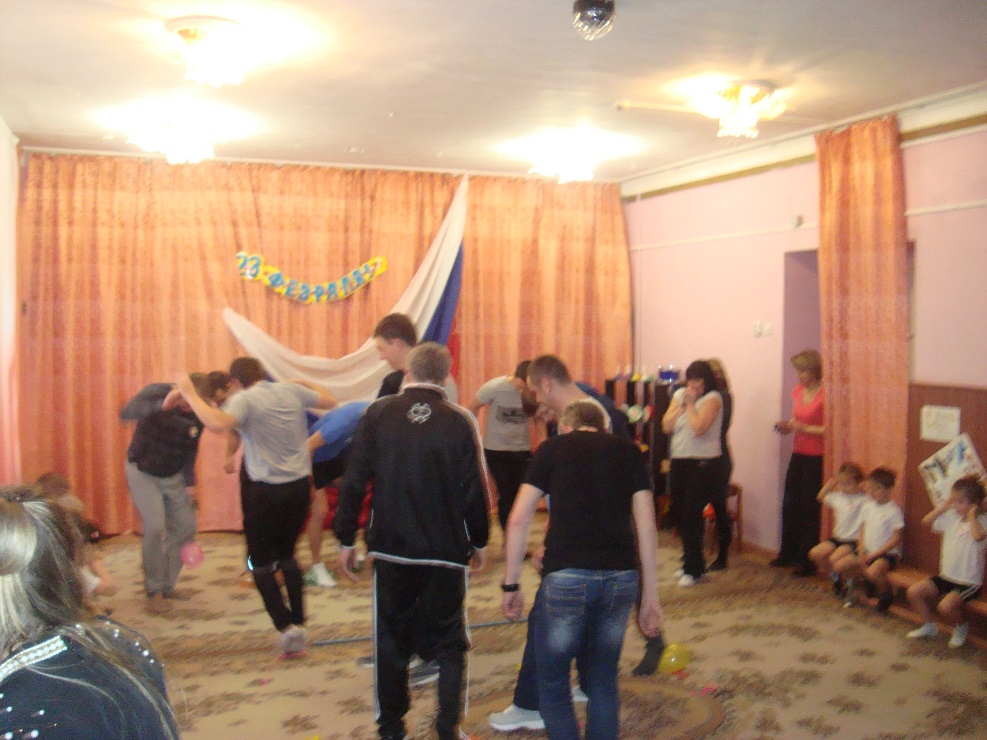 Ребёнок встает ногами на ноги папе, в паре они двигаются боком, по канату, до обруча. Далее ребенок садится к папе на спину, и они вместе возвращаются в команду.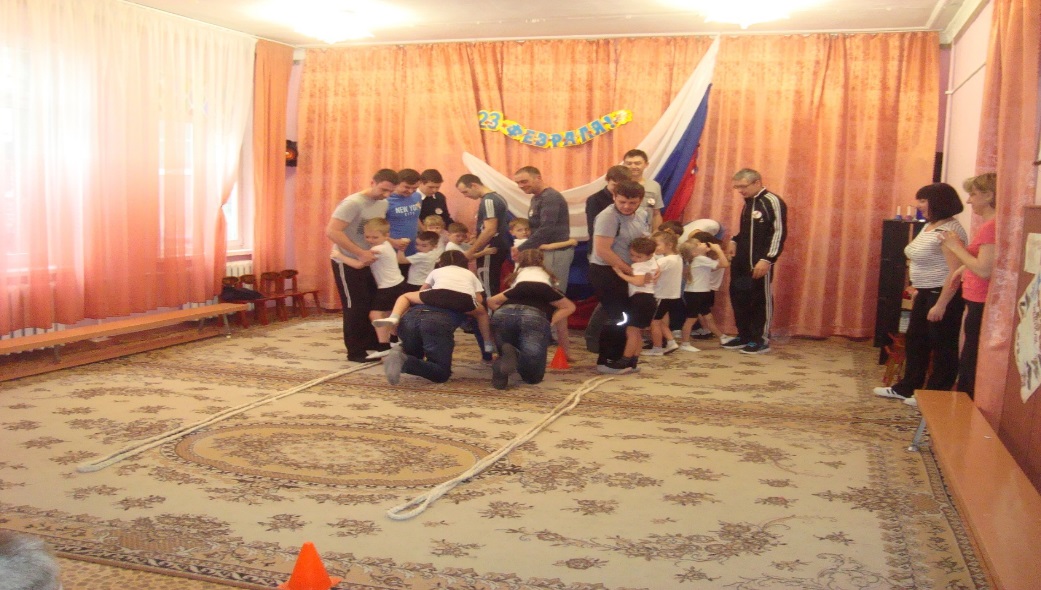 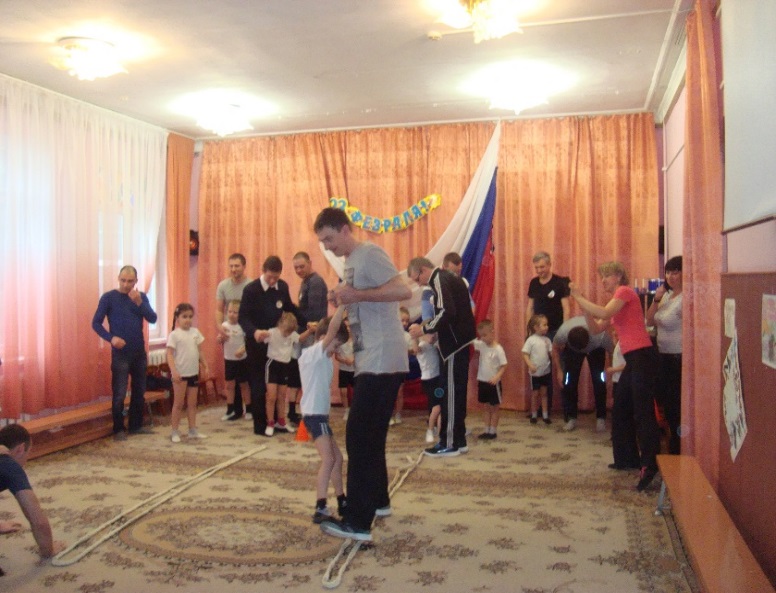 8. Конкурс - эстафета с фитболами» (для детей)
Ведущий: И последний конкурс - эстафета с фитболами. Дети по сигналу выполняют прыжки на фитболах, передавая эстафету друг другу.
После завершения соревнований команды отдыхают, а жюри подсчитывают очки и определяется команда-победитель. Далее проходит награждение победителей. Игрокам за проявленные ловкость и находчивость вручают грамоты и шоколадные медали. 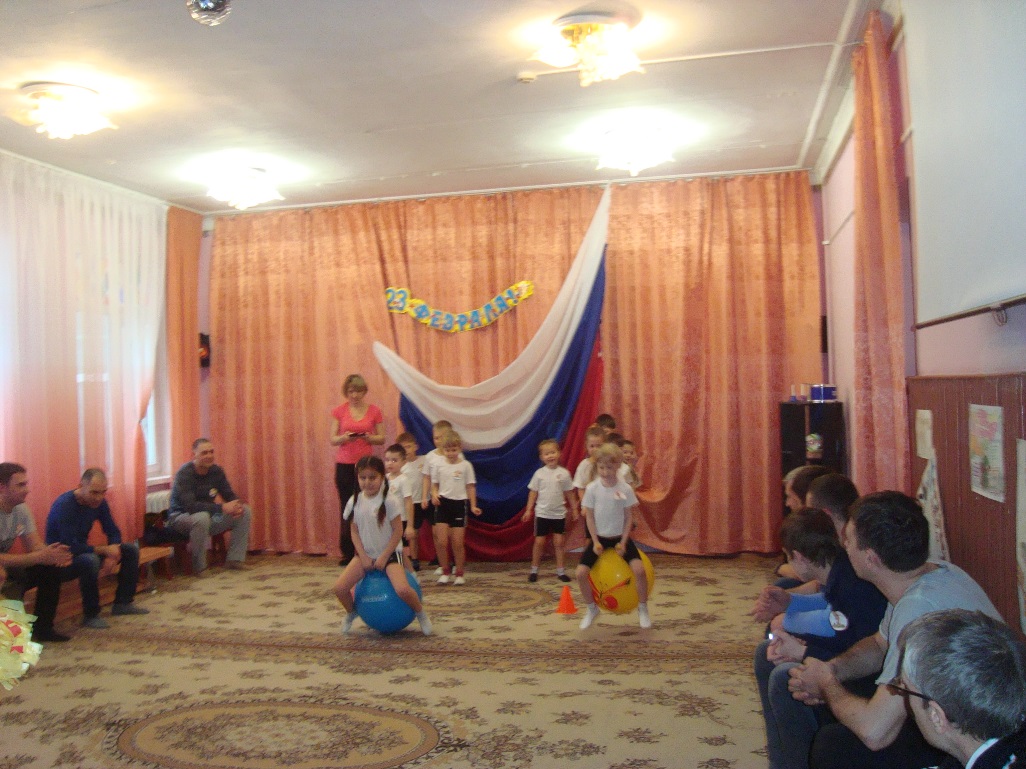 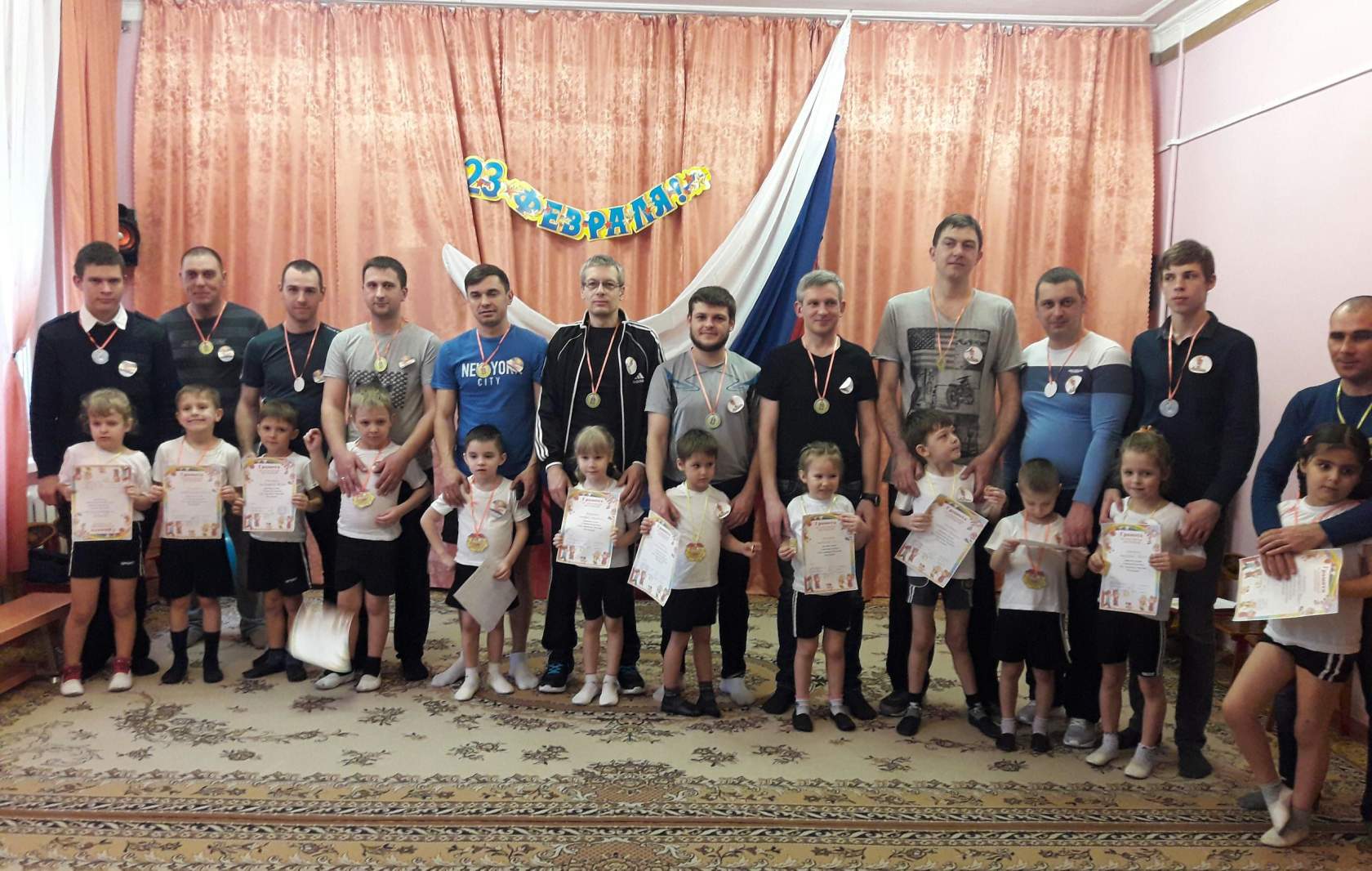 